Рекомендации родителям по профилактике суицида.1. Расспрашивайте и говорите с ребёнком о его жизни, уважительно относитесь к тому, что кажется ему важным и значимым.2. Авторитарный стиль воспитания неэффективен и даже опасен. Чрезмерные запреты, ограничения свободы и наказания могут спровоцировать у подростка ответную агрессию или аутоагрессию. В подростковом возрасте предпочтительной формой воспитания является заключение договорённостей.3. Говорите о перспективах в жизни и будущем. У подростков ещё только формируется картина будущего. Узнайте, что ваш ребёнок хочет, как он намерен добиваться поставленной цели, помогите ему составить конкретный (реалистичный) план действий.4. Говорите с ребёнком на серьёзные темы: что такое дружба, любовь, смерть, предательство? Эти темы очень волнуют подростков, они ищут собственное понимание того, что в жизни ценно и важно.5. Делайте всё, чтобы ребёнок понял: сама по себе жизнь – это ценность, ради которой стоит жить.6. Давайте понять ребёнку, что опыт поражения также важен, как и опыт в достижении успеха. Рассказывайте чаще, как вам приходилось преодолевать те или иные трудности. Конструктивно пережитый опыт неудач делает человека более уверенным в собственных силах и устойчивым.7. Доверяйте ребёнку, прощайте случайные шалости, будьте честными, искренними и последовательными.8. Любите своего ребёнка. Самое главное – научиться принимать детей такими, какие они есть.Уважаемые родители! Помните!Эти  слова ласкают душу ребенка...Ты самый любимый!Ты очень много можешь!Спасибо!Что бы мы без тебя делали!Иди ко мне!Садись с нами!Расскажи мне, что с тобой?Я помогу тебе...Я радуюсь твоим успехам!Чтобы ни случилось, твой домтвоя крепость!Как хорошо, что ты у нас есть!Говорите эти слова своим детямРодителям о подростковом суициде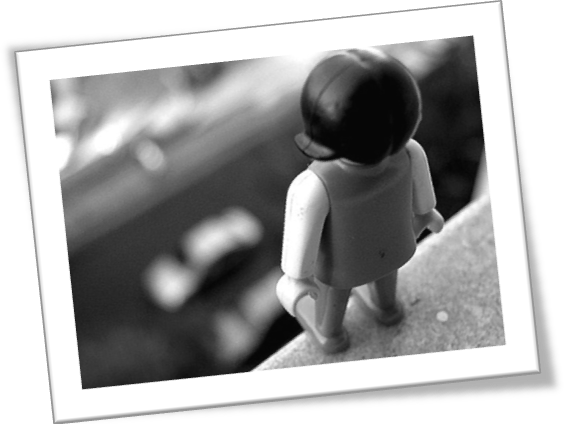 Уважаемые родители!Попытка подростков умереть не обязательно продиктована желанием смерти. Попытка суицида для подростка – это крик о помощи, желание привлечь внимание к своей беде, вызвать сочувствие, воздействовать на других людей с определённой целью.Основные причины подросткового суицида.Социальная изоляция. Подросток не имеет друзей, чувствует себя отверженным, одиноким. Страдания по этому поводу являются очень сильными для подростков, т.к. в данном случае не удовлетворяются их возрастные потребности в понимании, принятии.Конфликты и неудачи в сфере человеческих отношений. Ссора, неудачи или частые конфликты с близкими людьми могут восприниматься как крайне значимые и травматичные.Нестабильное окружение. Серьёзный кризис в отношениях с родителями или родителей друг с другом, развод родителей, алкоголизм родителей. Насилие. Подросток подвергается физическому, сексуальному или психологическому насилию. Тяжёлая жизненная ситуация. Тяжёлое заболевание, смерть кого-то из близких или друзей.Несчастная любовь. Безответная любовь или разрыв романтических отношений.Нестабильное эмоциональное состояние. Депрессия.Депрессия – патологическое снижение настроения и падение активности. Наибольшая опасность депрессии – возникновение суицидальных мыслей.Особенности протекания детской депрессии- сниженное настроение: от лёгкой грусти до полного отчаяния;- печаль, тоска, апатия, снижение активности;- чувство душевной боли;- нарушения сна (затруднённое засыпание, ночные пробуждения, чуткий сон);- повышенная утомляемость;- повышенный уровень тревоги;- возможно повышение агрессивности, конфликтности, вспыльчивость;- погружённость в печальные переживания, заниженная самооценка, пессимистичное восприятие будущего.Бытует миф, что если человек говорит о суициде, то он этого не сделает. Это не так! Отчаявшийся подросток вполне может довести свое намерение до конца!Суициду наиболее подвержены подростки:- эмоционально неустойчивые, чувствительные, ранимые, пессимистичные;- склонные к импульсивным, необдуманным поступкам;- склонные к сосредоточенности на эмоциональной проблеме и к формированию сверхзначимого отношения к ней;- негибкие в общении;-замкнутые, имеющие ограниченный круг друзей.Чего нельзя делать?не читайте нотации;не игнорируйте человека, его желание получить внимание;не говорите «Разве это проблема?», «Ты живешь лучите других» и т.д.;не спорьте;не предлагайте неоправданных утешений;не смейтесь над подростком.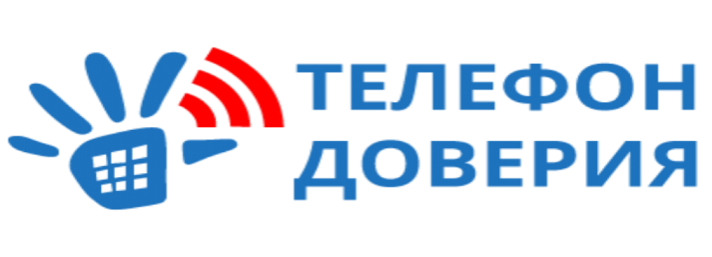 Экстренная психологическая помощьРеспубликанский центр психологической помощи+375 17 300 1006